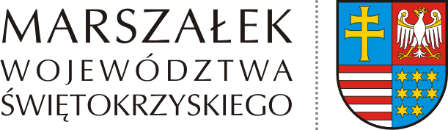 Stowarzyszenie Wiedza i Rozwójul. Wesoła 2,  Lipowe Pole Skarbowe, 26-115 Skarżysko KościelneDotyczy: Sprawy znak: OZ-I.616.6.2023WYSTĄPIENIE POKONTROLNEDziałając na podstawie art. 17 ustawy z dnia 23.04.2003 r. o działalności pożytku publicznego i wolontariacie (t.j Dz.U. 2023 poz. 571), § 16 ust.1 pkt 10 i § 48 pkt 17 Regulaminu Organizacyjnego Urzędu Marszałkowskiego Województwa Świętokrzyskiego w Kielcach stanowiącego załącznik do uchwały Nr 6525/2023 Zarządu Województwa Świętokrzyskiego 
z dnia 25.01.2023 r. w sprawie przyjęcia tekstu jednolitego Regulaminu Organizacyjnego Urzędu Marszałkowskiego Województwa Świętokrzyskiego w Kielcach z późn. zm. 
oraz § 8 umów: nr 5/PZ/2022 z dnia 14.04.2022 r. i nr 9/PZ/2022 z dnia 29.07.2022 r., zawartych pomiędzy Województwem Świętokrzyskim a Stowarzyszeniem Wiedza i Rozwój, 
z siedzibą w Lipowym Polu Skarbowym, w dniach od 24.03.2023 r. do 28.03.2023 r., została przeprowadzona kontrola problemowa w zakresie: oceny prawidłowości wykonania zadań  publicznych pn.: „Aktywność stylem życia seniorów” oraz „Uwaga nadwaga!”.Czynności kontrolne, na podstawie upoważnień wydanych w dniu 24.03.2023 r. 
przez Marszałka Województwa Świętokrzyskiego nr 10/23, nr 11/23 i nr 12/23, przeprowadzili:Jolanta Jesionowska  –  główny specjalista w Departamencie Ochrony Zdrowia, Joanna Tolak – główny specjalista w Departamencie Ochrony Zdrowia,Karol Giemza – inspektor w Departamencie Ochrony Zdrowia.Celem kontroli była ocena realizacji zadań, w szczególności: a) efektywności, rzetelności
i jakości zadań, b) prawidłowości wykorzystania środków publicznych otrzymanych
na realizację zadań, c) prowadzenia dokumentacji związanej z realizowanymi zadaniami.
W związku z dokonanymi ustaleniami kontroli, które szczegółowo zostały opisane w protokole kontroli doręczonym Pani Iwonie Maj - Prezes Stowarzyszenia w dniu 21.04.2023 r., zespół kontrolny wskazuje na:I. Wnioski z kontroli wraz z uzasadnieniem:Sprawozdania z wykonania zadania publicznego (…) zostały złożone w wyznaczonych umowami terminach i według wzoru określonego przepisami prawa.Prawidłowo zastosowano zapisy umowy nr 9/PZ/2022 z dnia 29.07.2022 r. dotyczące sposobu dokonywania przesunięć między pozycjami kosztów określonymi w kalkulacji przewidzianych w ofercie kosztów.Opisy dowodów księgowych prowadzono czytelnie, ze wskazaniem: numeru umowy 
w ramach, której realizowano zadanie, pozycji wydatku w kosztorysie zadania, sposobu finansowania danego kosztu z oznaczeniem kwoty wydatkowanej z dotacji i ze środków własnych, numeru dziennika. Środki z dotacji wydatkowano zgodnie z przeznaczeniem oraz w terminach określonych
w umowach: nr 5/PZ/2022 z dnia 14.04.2022 r. i nr 9/PZ/2022 z dnia 29.07.2022 r.Prowadzono wyodrębnioną dokumentację finansowo - księgową zgodnie z § 6 umów.Zakres rzeczowy zadań udokumentowano w sposób umożliwiający pozytywną ocenę przeprowadzonych działań i osiągniętych rezultatów.Stowarzyszenie wywiązało się z obowiązku wynikającego z § 7 ust. 1 i 2 umów
nr 5/PZ/2022 i nr 9/PZ/2022 w zakresie umieszczenia logo Zleceniodawcy i informacji 
o dofinansowaniu projektów ze środków własnych budżetu Województwa Świętokrzyskiego. II. Wykaz stwierdzonych uchybień i nieprawidłowości ze wskazaniem naruszonych przepisów:W zadaniu realizowanym w ramach umowy nr 9/PZ/2022 z dnia 29.07.2022 r.: w tytule przelewu z dnia 05.10.2022 r. omyłka pisarska w numerze faktury (jest: 155/2022, winno być: 174/2022), w opisie faktury nr 1606/00294/271022/01 z dnia 27.10.2022 r. błędna łączna wartość dokumentu w pozycji Razem - wartość faktury (jest: 100,00 zł, winno być: 195,20 zł).Powyższe uchybienia stoją w sprzeczności z art. 22 ustawy z dnia 29.09.1994 r. 
o rachunkowości.w części IV. pkt 2 oferty Zasoby kadrowe, (…), które będą wykorzystane do realizacji zadania, nie uwzględniono trenera pływania, w wyniku wskazania w ofercie zadania publicznego pn. „Uwaga nadwaga!” osób stale współpracujących ze Stowarzyszeniem, 
a nie bezpośrednio zaangażowanych w zadanie. III. Zalecenia i wnioski: Przedstawiając stwierdzone uchybienia wynikające z ustaleń kontroli, stosownie do § 8 ust. 5 umowy nr 9/PZ/2022 z dnia 29.07.2022 r., wnosi się o:Dołożenie szczególnej staranności przy prowadzeniu dokumentacji finansowo – księgowej w zakresie rzetelności zapisów, zgodnych z rzeczywistym przebiegiem operacji gospodarczej, którą dokumentują, wolnych od błędów rachunkowych i omyłek pisarskich. Uwidacznianie w ofercie zadania publicznego zasobów kadrowych, które będą bezpośrednio zaangażowane w realizację zadania.Pozostałe informacje: Zgodnie z zapisami umowy nr 9/PZ/2022 o realizację zadania publicznego, w terminie nie dłuższym niż 14 dni od daty otrzymania niniejszego wystąpienia pokontrolnego, oczekuję pisemnej informacji o sposobie wykonania zaleceń pokontrolnych.Andrzej BętkowskiMarszałek Województwa Świętokrzyskiego………………………………………..Kielce, dn. ……………2023 r. 